ГАННІВСЬКА ЗАГАЛЬНООСВІТНЯ ШКОЛА І-ІІІ СТУПЕНІВПЕТРІВСЬКОЇ СЕЛИЩНОЇ РАДИ ОЛЕКСАНДРІЙСЬКОГО РАЙОНУКІРОВОГРАДСЬКОЇ ОБЛАСТІНАКАЗ11.05.2021                                                                                                                    № 84с. ГаннівкаПро проведення Тижня знань безпеки життєдіяльностіНа виконання наказу начальника відділу освіти Петрівської селищної ради Олександрійського району Кіровоградської області від 06 травня 2021 року № 78 «Про проведення Тижня знань безпеки життєдіяльності в закладах освіти Петрівської селищної ради»НАКАЗУЮ:1.Заступнику директора з навчально-виховної роботи Ганнівської загальноосвітньої школи І-ІІІ ступенів ОСАДЧЕНКО Н.М., заступнику завідувача з навчально-виховної роботи Володимирівської загальноосвітньої школи І-ІІ ступенів, філії Ганнівської загальноосвітньої школи І-ІІІ ступенів ПОГОРЄЛІЙ Т.М., заступнику завідувача з навчально-виховної роботи Іскрівської загальноосвітньої школи І-ІІІ ступенів, філії Ганнівської загальноосвітньої школи І-ІІІ ступенів БОНДАРЄВІЙ Н.П.:1) провести з 17 по 21 травня 2021 року Тиждень занань безпеки життєдіяльності в підпорядкованих закладах освіти;2) під час підготовки і проведення Тижня:- керуватися Методичними рекомендаціями комунального закладу «Кіровоградський інститут післядипломної педагогічної освіти імені Василя Сухомлинського» від 07.07.2020 року №370/18-09 щодо проведення Тижнів безпеки життєдіяльності в закладах освіти області в 2020/2021 навчальному році та Системою управління охороною праці закладу;- використати матеріали Кодексу цивільного захисту України, правил дорожнього руху, Правил пожежної безпеки для закладів, установ і організацій системи освіти України, відповідних тематичних розділів програм викладання предмету «Основи здоров’я» та інші матеріали з даної тематики;3) до 28 травня 2021 року подати відділу освіти Петрівської селищної ради матеріали проведення Тижня у друкованому вигляді й на оптичних носіях (наказ про проведення, план – графік і план – сітка, наказ про підсумки, інформація, фото-, відеоматеріали та кращі роботи учнів і вихованців).2. Контроль за виконанням даного наказу покласти на заступника директора з навчально-виховної роботи Ганнівської загальноосвітньої школи І-ІІІ ступенів РОБОТУ Н.А.,завідувача Володимирівської загальноосвітньої школи І-ІІ ступенів, філії Ганнівської загальноосвітньої школи І-ІІІ ступенів МІЩЕНКО М. І., на завідувача Іскрівської загальноосвітньої школи І-ІІІ ступенів, філії Ганнівської загальноосвітньої школи І-ІІІ ступенів ЯНИШИНА В.М. Директор школи                                                                                          О.КанівецьЗ наказом ознайомлені:                                                                          Н.Осадченко                                                                                                         Н.Робота                                                                                                        В.Янишин                                                                                                         М.Міщенко                                                                                                         Т.Погорєла                                                                                                          Н.БондарєваДодаток до наказу директора школивід 11.05.2021 року № 84СКЛАДробочої комісії з організації проведення Тижня знань безпеки життєдіяльності в закладах освіти Петрівської селищної радиГолова комісіїОРАНСЬКА			- начальник відділу освіти Петрівської селищної ради;Ірина Володимирівна 		  Члени комісії:ІЩЕНКО  	- головний спеціаліст відділу освіти Петрівської ;Марія Мирославівна	селищної ради;НІКІТЧЕНКО 			- головний спеціаліст відділу освіти Петрівської Владлена Олександрівна  	 селищної ради;ДРАГОВИЧ  			- головний спеціаліст відділу освіти ПетрівськоїІрина Вікторівна 		 селищної ради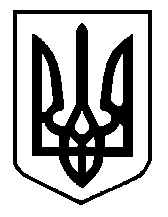 